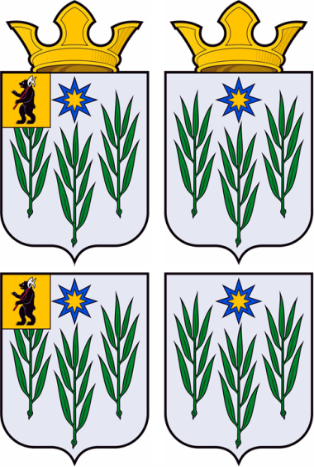 АДМИНИСТРАЦИЯИВНЯКОВСКОГО СЕЛЬСКОГО ПОСЕЛЕНИЯЯрославского муниципального районаЯрославской областиПОСТАНОВЛЕНИЕВ соответствии с Бюджетным  кодексом  Российской Федерации,  на основании Постановления Администрации Ивняковского сельского поселения от 08.10.2021 года     № 287 «Об утверждении  положения о программно-целевом планировании в Ивняковском сельском поселении» Администрация Ивняковского сельского поселения ПОСТАНОВЛЯЕТ: 1. Утвердить муниципальную программу «Обеспечение качественными коммунальными услугами населения Ивняковского сельского поселения» на 2024-2026 годы (Приложение)2. Разместить настоящее постановление на официальном сайте Администрации Ивняковского сельского поселения в сети Интернет. 3. Контроль за исполнением настоящего постановления возложить на заместителя Главы Ивняковского сельского поселения Антонову Н.В.4. Постановление вступает в силу с момента подписания.МУНИЦИПАЛЬНАЯ ПРОГРАММА«Обеспечение качественными коммунальными услугами населения Ивняковского сельского поселения» на 2024-2026 годыПАСПОРТ муниципальной программыI. Общая характеристика сферы реализации муниципальной программыРазработка Программы вызвана необходимостью решения вопросов благоустройства территории Ивняковского сельского поселения.  Благоустройство территории поселения - важнейшая составная часть его развития и одна из приоритетных задач органов местного самоуправления. Концепция стратегии социально-экономического развития Ивняковского сельского поселения определяет благоустройство территорий населенных пунктов как важнейшую составную часть потенциала поселения. Повышение уровня качества среды проживания и временного нахождения, является необходимым условием стабилизации и подъема экономики и повышения уровня жизни населения сельского поселения.Для решения данной проблемы требуется участие и взаимодействие органов местного самоуправления поселения с привлечением населения, предприятий и организаций, наличия финансирования с привлечением источников всех уровней. Работы по благоустройству населенных пунктов поселения не приобрели пока комплексного, постоянного характера, не переросли в полной мере в плоскость конкретных практических действий. До настоящего времени не налажена должным образом работа специализированных предприятий, медленно внедряется практика благоустройства территорий на основе договорных отношений с организациями различных форм собственности и гражданами.
              Несмотря на предпринимаемые меры, растет количество несанкционированных свалок мусора и бытовых отходов, отдельные домовладения не ухожены. Накопление в больших масштабах промышленных отходов и негативное их воздействие на окружающую среду является одной их главных проблем обращения с отходами.
Недостаточно занимаются благоустройством и содержанием закрепленных территорий организации, расположенные на территориях населенных пунктов поселения. В настоящее время население Ивняковского  сельского поселения составляет 11012 чел,  общее число населенных пунктов 79, жители постоянно проживают в 79 населенных пунктах, в остальных населенных пунктах  в весенне-летний сезон временно проживают граждане из других муниципальных образований, не относящиеся к населению Ивняковского сельского поселения. Для сельского поселения характерно сочетание достаточно плотно и компактно заселенных территорий, где в населенных пунктах имеется высокий уровень благоустройства,  и территорий с малочисленным населением и слабо развитой социальной инфраструктурой.В 2021-2023 гг. в поселении проводилась активная целенаправленная работа по благоустройству и социальному развитию населенных пунктов. Безусловно, есть немало заметных улучшений в содержании дорог в населенных пунктах, решении вопросов озеленения. Благодаря  заботам  органов местного самоуправления сельского поселения в крупных населенных пунктах установлен ряд современных и популярных у детей и подростков игровых и  спортивных площадок. Серьезную озабоченность вызывают состояние сбора, вывоза и утилизации и захоронения бытовых и промышленных отходов, постоянное увеличение количества несанкционированных свалок отходов, освещение улиц малых населенных пунктов поселения, распространение на территории поселения борщевика Сосновского.Такие мероприятия как уборка мусора, снега в зимний период, скашивание травы и спиливание деревьев в летний период и т.д. позволят облагородить общий вид поселения, сделать его более чистым и благоустроенным.Несмотря на принимаемые меры, растет количество несанкционированных свалок мусора и бытовых отходов, отдельные домовладения не ухожены. Накопление в больших масштабах бытовых отходов и негативное их воздействие на окружающую среду является одной их главных проблем обращения с отходами.Недостаточно занимаются благоустройством и содержанием закрепленных территорий организации и граждане на территориях населенных пунктов поселения. Эти проблемы не могут быть решены в пределах одного финансового года, поскольку требуют значительных бюджетных расходов, для их решения требуется участие не только органов местного самоуправления, но и органов государственной власти.Для решения проблем по благоустройству населенных пунктов поселения необходимо использовать программно-целевой метод. Комплексное решение проблемы окажет положительное влияние на санитарно-эпидемиологическую обстановку, предотвратит угрозу здоровью  и безопасности граждан, будет способствовать повышению уровня их комфортного проживания.Уличное освещение, как один из важнейших объектов благоустройства.Энергосбережение - это неотъемлемая составляющая развития экономики по инновационному пути. Переход к энергоэффективному варианту развития должен быть совершен в ближайшие годы, иначе экономический рост будет сдерживаться из-за высоких цен и снижения доступности энергетических ресурсов. Энергосбережение и повышение энергетической эффективности следует рассматривать как один из основных источников будущего экономического роста. Однако до настоящего времени этот источник был задействован лишь в малой степени.Конкретная деятельность по выходу из сложившейся ситуации, связанная с планированием и организацией работ по вопросам улучшения благоустройства, санитарного состояния населенных пунктов поселения, создания комфортных условий проживания населения, по мобилизации финансовых и организационных ресурсов, должна осуществляться в соответствии с настоящей Программой.		Исходя из задач государственной политики на ближайший период и долгосрочную перспективу, для преодоления критического положения в сфере социального развития села необходимо проводить комплекс взаимоувязанных мероприятий, направленных на социальное развитие, осуществляемых в сельских поселениях. Таким образом, необходимость разработки и реализации Программы обусловлена:- потребностью формирования базовых условий социального комфорта для расширенного воспроизводства и закрепления трудовых ресурсов, обеспечивающих эффективное решение стратегических задач, а также необходимостью обеспечения комплексного развития сельских территорий.II. Приоритеты государственной политики в сфере реализации муниципальной программы и ожидаемые конечные результаты ее реализацииПриоритетами государственной политики в сфере реализации муниципальной программы являются:- организация взаимодействия между предприятиями, учреждениями при решении вопросов благоустройства территории поселения;- привлечение жителей к участию в решении проблем благоустройства поселения;- восстановление и реконструкция уличного освещения;- оздоровление санитарной экологической обстановки в поселении.Ожидаемые конечные результаты муниципальной программы:-  Улучшение санитарного и экологического состояния поселения;- Достижение целей по приведению улиц и дворов в состояние, соответствующее современным требованиям и стандартам;- Снижение бюджетных затрат на электроэнергию путем замены устаревшего светотехнического оборудования на новое, энергоэкономичное, улучшение качества освещения улиц- Увеличение количества детских игровых и спортивных комплексов на территории Ивняковского сельского поселения- Совершенствование эстетического состояния мест общего пользования на территории Ивняковского сельского поселения- Создание комфортных условий для отдыха и досуга жителей - Повышение эффективности и качества жилищно-коммунального обслуживания, создание комфортных условий жизнедеятельности населенияIII. Обобщенная характеристика мер правового регулирования в рамках муниципальной программыМуниципальная программа "Обеспечение качественными коммунальными услугами населения Ивняковского сельского поселения "  на 2024-2026 принимается в целях реализации органами местного самоуправления поселения принятых на федеральном и региональном уровнях власти нормативно-правовых актов:- Указ Президента Российской Федерации от 21 июля 2020 года № 474 «О национальных целях развития Российской Федерации на период до 2030 года»; - постановление Правительства Российской Федерации от 30 декабря 2017 г. № 1710 «Об утверждении государственной программы Российской Федерации «Обеспечение доступным и комфортным жильем и коммунальными услугами граждан Российской Федерации»;-постановление Правительства Ярославской области от 22.03.2021 № 129-п «Государственная программа «Обеспечение качественными коммунальными услугами населения Ярославской области» на 2021 – 2025 годы»; - Закон Ярославской области от 28 июня 2013 г. № 32-з «Об отдельных вопросах организации проведения капитального ремонта общего имущества в многоквартирных домах на территории Ярославской области»;- Стратегия социально-экономического развития Ярославской области до 2025 года, утвержденная постановлением Правительства области от 06.03.2014 № 188-п «Об утверждении Стратегии социально-экономического развития Ярославской области до 2025 года».IV. Механизм реализации муниципальной программыУправление Программой и контроль за ходом ее реализации осуществляет заместитель Главы Администрации Ивняковского сельского поселения, который несет ответственность за эффективность и результативность Программы.Общая координация, а также оперативный контроль за ходом реализации Программы осуществляется МУ «КЦРП»:- координации действий всех субъектов Программы и заинтересованных организаций;- обеспечения эффективного и целевого использования финансовых средств, качества проводимых мероприятий и выполнения сроков реализации;- мониторинга ситуации и анализа эффективности проводимой работы;-подготовки предложений по уточнению перечня программных мероприятий;- своевременное предоставление отчетности о ходе реализации программы.Проверка целевого использования средств, выделенных на реализацию мероприятий Программы, осуществляется в соответствии с действующим законодательством.V. Цель, задачи и целевые показатели муниципальной программыЦель муниципальной программы:      - Обеспечение эффективного функционирования жилищно-коммунального хозяйства Ивняковского СП, организация благоустройства территории Ивняковского СП, улучшение условий проживания населения.	   - Развитие территории Ивняковского поселения, направленное на  повышение качества жизни населения.2. Задачи муниципальной программы:1. Организация содержания жилищного фонда.2. Организация бесперебойной работы систем жизнеобеспечения и обеспечение населения коммунальными услугами.3. Организация благоустройства и озеленения территорий.Целевые показатели муниципальной программы VI. Ресурсное обеспечение муниципальной программыПодпрограмма «Комплексная программа жилищно-коммунального хозяйства Ивняковского сельского поселения»Паспорт подпрограммы Цель и целевые показатели подпрограммыЦель: Обеспечение эффективного функционирования жилищно-коммунального хозяйства Ивняковского СП, организация благоустройства территории Ивняковского СП, улучшение условий проживания населения.Задачи и мероприятия подпрограммы:Для решения поставленной цели, необходимо решение следующих задач:1.Организация содержания муниципального жилищного фонда.2.Организация бесперебойной работы систем жизнеобеспечения и обеспечение населения коммунальными услугами.3.Организация благоустройства и озеленения территорий.Перечень мероприятий подпрограммы «Комплексная программа жилищно-коммунального хозяйства Ивняковского сельского поселения на 2024-2026 годы»от _________________ года                                                № ___Об утверждении муниципальной программы «Обеспечение качественными коммунальными услугами населения Ивняковского сельского поселения» на 2024-2026 годы  Глава  Ивняковского сельского поселенияИ.И. ЦуренковаПриложение к постановлению Администрации Ивняковского сельского поселения от                 30.10.2023 года № 309Ответственный исполнитель муниципальной программыАдминистрация Ивняковского сельского поселения Ярославского муниципального района Ярославской области, Муниципальное учреждение «Комплексный центр развития поселения» Ивняковского сельского поселения Ярославского муниципального района Ярославской области (МУ «КЦРП» Администрация Ивняковского сельского поселения Ярославского муниципального района Ярославской области, Муниципальное учреждение «Комплексный центр развития поселения» Ивняковского сельского поселения Ярославского муниципального района Ярославской области (МУ «КЦРП» Куратор муниципальной программыЗаместитель Главы Администрации Ивняковского сельского поселения Антонова Н.В.Заместитель Главы Администрации Ивняковского сельского поселения Антонова Н.В.Сроки реализации муниципальной программы2024-2026 годы 2024-2026 годы Цель муниципальной программы- Обеспечение эффективного функционирования жилищно-коммунального хозяйства Ивняковского СП, организация благоустройства территории Ивняковского СП, улучшение условий проживания населения.- Развитие территории Ивняковского поселения, направленное на  повышение качества жизни населения.- Обеспечение эффективного функционирования жилищно-коммунального хозяйства Ивняковского СП, организация благоустройства территории Ивняковского СП, улучшение условий проживания населения.- Развитие территории Ивняковского поселения, направленное на  повышение качества жизни населения.Объём финансирования муниципальной  программы,  в том числе по годам реализацииПеречень подпрограмм, входящих в состав муниципальной программы Плановые объемы финансирования подпрограмм  Подпрограмма «Комплексная программа жилищно-коммунального хозяйства Ивняковского сельского поселения»  (Приложение 1) Конечные результаты муниципальной программы-  Улучшение санитарного и экологического состояния поселения;- Достижение целей по приведению улиц и дворов в состояние, соответствующее современным требованиям и стандартам;- Снижение бюджетных затрат на электроэнергию путем замены устаревшего светотехнического оборудования на новое, энергоэкономичное, улучшение качества освещения улиц- Увеличение количества детских игровых и спортивных комплексов на территории Ивняковского сельского поселения- Совершенствование эстетического состояния мест общего пользования на территории Ивняковского сельского поселения- Создание комфортных условий для отдыха и досуга жителей - Повышение эффективности и качества жилищно-коммунального обслуживания, создание комфортных условий жизнедеятельности населения-  Улучшение санитарного и экологического состояния поселения;- Достижение целей по приведению улиц и дворов в состояние, соответствующее современным требованиям и стандартам;- Снижение бюджетных затрат на электроэнергию путем замены устаревшего светотехнического оборудования на новое, энергоэкономичное, улучшение качества освещения улиц- Увеличение количества детских игровых и спортивных комплексов на территории Ивняковского сельского поселения- Совершенствование эстетического состояния мест общего пользования на территории Ивняковского сельского поселения- Создание комфортных условий для отдыха и досуга жителей - Повышение эффективности и качества жилищно-коммунального обслуживания, создание комфортных условий жизнедеятельности населенияЭлектронный адрес размещения муниципальной программы в информационно-телекоммуникационной сети "Интернет"ивняковское-адм.рф/munitcipal-naya-programma-obespechenie-kachestvennymi-kommunal-nymi-uslugami-naseleniya-ivnyakovskogo-sel-skogo-poseleniyaивняковское-адм.рф/munitcipal-naya-programma-obespechenie-kachestvennymi-kommunal-nymi-uslugami-naseleniya-ivnyakovskogo-sel-skogo-poseleniyaНаименование показателяЕдиницаизмеренияЗначение показателяЗначение показателяЗначение показателяЗначение показателяНаименование показателяЕдиницаизмерениябазовоена 01.01.2024на 01.01.2025на 01.01.2026на 01.01.2027Муниципальная программа «Обеспечение качественными коммунальными услугами населения Ивняковского сельского поселения» на 2021-2023 годМуниципальная программа «Обеспечение качественными коммунальными услугами населения Ивняковского сельского поселения» на 2021-2023 годМуниципальная программа «Обеспечение качественными коммунальными услугами населения Ивняковского сельского поселения» на 2021-2023 годМуниципальная программа «Обеспечение качественными коммунальными услугами населения Ивняковского сельского поселения» на 2021-2023 годМуниципальная программа «Обеспечение качественными коммунальными услугами населения Ивняковского сельского поселения» на 2021-2023 годМуниципальная программа «Обеспечение качественными коммунальными услугами населения Ивняковского сельского поселения» на 2021-2023 годКоличество проведенных субботников на территории поселенияед10101010Подпрограмма «Комплексная программа жилищно-коммунального хозяйства Ивняковского сельского поселения»Подпрограмма «Комплексная программа жилищно-коммунального хозяйства Ивняковского сельского поселения»Подпрограмма «Комплексная программа жилищно-коммунального хозяйства Ивняковского сельского поселения»Подпрограмма «Комплексная программа жилищно-коммунального хозяйства Ивняковского сельского поселения»Подпрограмма «Комплексная программа жилищно-коммунального хозяйства Ивняковского сельского поселения»Подпрограмма «Комплексная программа жилищно-коммунального хозяйства Ивняковского сельского поселения»Доля уплаченных взносов на капитальный ремонт муниципального жилищного фонда к общему муниципальному жилищному фонду Администрации Ивняковского сельского поселения%100100100100Источник финансированияВсегоРасходы, предусмотренные в районном бюджете  (тыс. руб.), в том числе по годам реализацииРасходы, предусмотренные в районном бюджете  (тыс. руб.), в том числе по годам реализацииРасходы, предусмотренные в районном бюджете  (тыс. руб.), в том числе по годам реализацииИсточник финансированияВсего  2024год2025 год2026 годПодпрограмма «Комплексная программа жилищно-коммунального хозяйства Ивняковского сельского поселения»Подпрограмма «Комплексная программа жилищно-коммунального хозяйства Ивняковского сельского поселения»Подпрограмма «Комплексная программа жилищно-коммунального хозяйства Ивняковского сельского поселения»Подпрограмма «Комплексная программа жилищно-коммунального хозяйства Ивняковского сельского поселения»Подпрограмма «Комплексная программа жилищно-коммунального хозяйства Ивняковского сельского поселения»Предусмотрено Решением Муниципального Совета Ивняковского сельского поселения о бюджете поселения97057,929772,534563,632721,8- федеральный бюджет0,00,00,00,0- областной бюджет0,00,00,00,0- районный бюджет300,0300,00,00,0- местный бюджет96757,929472,534563,632721,8- внебюджетные источники0,00,00,00,0- федеральный бюджет0,00,00,00,0- областной бюджет0,00,00,00,0- районный бюджет300,0300,00,00,0- местный бюджет96757,929472,534563,632721,8- внебюджетные источники0,00,00,00,0Итого по муниципальной программе97057,929772,534563,632721,8Приложение 1  к муниципальной программе «Обеспечение качественными коммунальными услугами населения Ивняковского сельского поселения» на 2024-2026 год»Наименование подпрограммы            Подпрограмма «Комплексная программа жилищно-коммунального хозяйства Ивняковского сельского поселения»Ответственный исполнитель подпрограммы           Администрация Ивняковского сельского поселения Ярославского муниципального района Ярославской области , Муниципальное учреждение «Комплексный центр развития поселения» Ивняковского сельского поселения Ярославского муниципального района Ярославской области (МУ «КЦРП») (директор МУ «КЦРП» Носкова Е.А.),  Куратор подпрограммы Заместитель Главы Администрации Ивняковского сельского поселенияСроки реализации                  2021-2023 годыИсполнители мероприятий подпрограммы Администрация Ивняковского сельского поселения Ярославского муниципального района Ярославской области, МУ «КЦРП»Участники мероприятий подпрограммыАдминистрация Ивняковского сельского поселения Ярославского муниципального района Ярославской области, МУ «КЦРП»Цель (цели) подпрограммы - Развитие территории Ивняковского поселения, направленное на  повышение качества жизни населения.Объемы и источники финансирования подпрограммы                      Конечные результаты реализации подпрограммы      -  Улучшение санитарного и экологического состояния поселения;- Достижение целей по приведению улиц и дворов в состояние, соответствующее современным требованиям и стандартам;- Снижение бюджетных затрат на электроэнергию путем замены устаревшего светотехнического оборудования на новое, энергоэкономичное, улучшение качества освещения улиц- Увеличение количества детских игровых и спортивных комплексов на территории Ивняковского сельского поселения- Совершенствование эстетического состояния мест общего пользования на территории Ивняковского сельского поселения- Создание комфортных условий для отдыха и досуга жителей - Повышение эффективности и качества жилищно-коммунального обслуживания, создание комфортных условий жизнедеятельности населенияЭлектронный адрес размещения в информационно-телекоммуникационной сети "Интернетивняковское-адм.рф/munitcipal-naya-programma-obespechenie-kachestvennymi-kommunal-nymi-uslugami-naseleniya-ivnyakovskogo-sel-skogo-poseleniyaНаименование показателяЕдиницаизмеренияЗначение показателяЗначение показателяЗначение показателяЗначение показателяЗначение показателяЗначение показателяЗначение показателяНаименование показателяЕдиницаизмерениябазовоена 01.01.2021на 01.01.2022на 01.01.2023на 01.01.2023на 01.01.2024на 01.01.2024на 01.01.2025Подпрограмма «Комплексная программа жилищно-коммунального хозяйства Ивняковского сельского поселения»Подпрограмма «Комплексная программа жилищно-коммунального хозяйства Ивняковского сельского поселения»Подпрограмма «Комплексная программа жилищно-коммунального хозяйства Ивняковского сельского поселения»Подпрограмма «Комплексная программа жилищно-коммунального хозяйства Ивняковского сельского поселения»Подпрограмма «Комплексная программа жилищно-коммунального хозяйства Ивняковского сельского поселения»Подпрограмма «Комплексная программа жилищно-коммунального хозяйства Ивняковского сельского поселения»Подпрограмма «Комплексная программа жилищно-коммунального хозяйства Ивняковского сельского поселения»Подпрограмма «Комплексная программа жилищно-коммунального хозяйства Ивняковского сельского поселения»Подпрограмма «Комплексная программа жилищно-коммунального хозяйства Ивняковского сельского поселения»Доля уплаченных взносов на капитальный ремонт муниципального жилищного фонда к общему муниципальному жилищному фонду Администрации Ивняковского сельского поселения%100100100100100100100№п/пПрограммныемероприятияСроки исполненияСроки исполненияИсполнительИсточники финансированияОбъемы финансирования,тыс. руб.Объемы финансирования,тыс. руб.Объемы финансирования,тыс. руб.Объемы финансирования,тыс. руб.Объемы финансирования,тыс. руб.№п/пПрограммныемероприятияСроки исполненияСроки исполненияИсполнительИсточники финансированиявсего2024202420252026Цель: Обеспечение эффективного функционирования жилищно-коммунального хозяйства Ивняковского, организация благоустройства территории Ивняковского СП, улучшение условий проживания населения.Цель: Обеспечение эффективного функционирования жилищно-коммунального хозяйства Ивняковского, организация благоустройства территории Ивняковского СП, улучшение условий проживания населения.Цель: Обеспечение эффективного функционирования жилищно-коммунального хозяйства Ивняковского, организация благоустройства территории Ивняковского СП, улучшение условий проживания населения.Цель: Обеспечение эффективного функционирования жилищно-коммунального хозяйства Ивняковского, организация благоустройства территории Ивняковского СП, улучшение условий проживания населения.Цель: Обеспечение эффективного функционирования жилищно-коммунального хозяйства Ивняковского, организация благоустройства территории Ивняковского СП, улучшение условий проживания населения.Цель: Обеспечение эффективного функционирования жилищно-коммунального хозяйства Ивняковского, организация благоустройства территории Ивняковского СП, улучшение условий проживания населения.Цель: Обеспечение эффективного функционирования жилищно-коммунального хозяйства Ивняковского, организация благоустройства территории Ивняковского СП, улучшение условий проживания населения.Цель: Обеспечение эффективного функционирования жилищно-коммунального хозяйства Ивняковского, организация благоустройства территории Ивняковского СП, улучшение условий проживания населения.Цель: Обеспечение эффективного функционирования жилищно-коммунального хозяйства Ивняковского, организация благоустройства территории Ивняковского СП, улучшение условий проживания населения.Цель: Обеспечение эффективного функционирования жилищно-коммунального хозяйства Ивняковского, организация благоустройства территории Ивняковского СП, улучшение условий проживания населения.Цель: Обеспечение эффективного функционирования жилищно-коммунального хозяйства Ивняковского, организация благоустройства территории Ивняковского СП, улучшение условий проживания населения.Задача 1: Организация содержания муниципального жилищного фондаЗадача 1: Организация содержания муниципального жилищного фондаЗадача 1: Организация содержания муниципального жилищного фондаЗадача 1: Организация содержания муниципального жилищного фондаЗадача 1: Организация содержания муниципального жилищного фондаЗадача 1: Организация содержания муниципального жилищного фондаЗадача 1: Организация содержания муниципального жилищного фондаЗадача 1: Организация содержания муниципального жилищного фондаЗадача 1: Организация содержания муниципального жилищного фондаЗадача 1: Организация содержания муниципального жилищного фондаЗадача 1: Организация содержания муниципального жилищного фонда1.1Отчисления на капитальный ремонт за муниципальное имущество2024-20262024-2026Администрация Ивняковского сельского поселенияФедеральный бюджет0,00,00,00,00,01.1Отчисления на капитальный ремонт за муниципальное имущество2024-20262024-2026Администрация Ивняковского сельского поселенияОбластной бюджет0,00,00,00,00,01.1Отчисления на капитальный ремонт за муниципальное имущество2024-20262024-2026Администрация Ивняковского сельского поселенияРайонный бюджет0,00,00,00,00,01.1Отчисления на капитальный ремонт за муниципальное имущество2024-20262024-2026Администрация Ивняковского сельского поселенияМестный бюджет2700,2900,2900,2900,0900,01.1Отчисления на капитальный ремонт за муниципальное имущество2024-20262024-2026Администрация Ивняковского сельского поселенияВнебюджетные источники0,00,00,00,00,01.2Оплата за свободный муниципальный жилищный фонд2024-20262024-2026Администрация Ивняковского сельского поселенияФедеральный бюджет0,00,00,00,00,01.2Оплата за свободный муниципальный жилищный фонд2024-20262024-2026Администрация Ивняковского сельского поселенияОбластной бюджет0,00,00,00,00,01.2Оплата за свободный муниципальный жилищный фонд2024-20262024-2026Администрация Ивняковского сельского поселенияРайонный бюджет0,00,00,00,00,01.2Оплата за свободный муниципальный жилищный фонд2024-20262024-2026Администрация Ивняковского сельского поселенияМестный бюджет450,0140,0140,0150,0160,01.2Оплата за свободный муниципальный жилищный фонд2024-20262024-2026Администрация Ивняковского сельского поселенияВнебюджетные источники0,00,00,00,00,01.3Переданное полномочие на уровень Ярославского муниципального района , в соответствии с заключенным соглашением (муниципальный жилищный контроль)2024-20262024-2026Администрация Ивняковского сельского поселенияФедеральный бюджет0,00,00,00,00,01.3Переданное полномочие на уровень Ярославского муниципального района , в соответствии с заключенным соглашением (муниципальный жилищный контроль)2024-20262024-2026Администрация Ивняковского сельского поселенияОбластной бюджет0,00,00,00,00,01.3Переданное полномочие на уровень Ярославского муниципального района , в соответствии с заключенным соглашением (муниципальный жилищный контроль)2024-20262024-2026Администрация Ивняковского сельского поселенияРайонный бюджет0,00,00,00,00,01.3Переданное полномочие на уровень Ярославского муниципального района , в соответствии с заключенным соглашением (муниципальный жилищный контроль)2024-20262024-2026Администрация Ивняковского сельского поселенияМестный бюджет92,492,492,40,00,01.3Переданное полномочие на уровень Ярославского муниципального района , в соответствии с заключенным соглашением (муниципальный жилищный контроль)2024-20262024-2026Администрация Ивняковского сельского поселенияВнебюджетные источники0,00,00,00,00,01.4Оформление договоров социального найма жилых помещений2024-20262024-2026Администрация Ивняковского сельского поселенияФедеральный бюджет0,00,00,00,00,01.4Оформление договоров социального найма жилых помещений2024-20262024-2026Администрация Ивняковского сельского поселенияОбластной бюджет0,00,00,00,00,01.4Оформление договоров социального найма жилых помещений2024-20262024-2026Администрация Ивняковского сельского поселенияРайонный бюджет0,00,00,00,00,01.4Оформление договоров социального найма жилых помещений2024-20262024-2026Администрация Ивняковского сельского поселенияМестный бюджет218,468,468,475,075,01.4Оформление договоров социального найма жилых помещений2024-20262024-2026Администрация Ивняковского сельского поселенияВнебюджетные источники0,00,00,00,00,0Итого по задаче 1 , в т ч.:Итого по задаче 1 , в т ч.:Итого по задаче 1 , в т ч.:Итого по задаче 1 , в т ч.:Итого по задаче 1 , в т ч.:ИТОГО:3461,01201,01201,01125,01135,0Итого по задаче 1 , в т ч.:Итого по задаче 1 , в т ч.:Итого по задаче 1 , в т ч.:Итого по задаче 1 , в т ч.:Итого по задаче 1 , в т ч.:Федеральный бюджет0,00,00,00,00,0Итого по задаче 1 , в т ч.:Итого по задаче 1 , в т ч.:Итого по задаче 1 , в т ч.:Итого по задаче 1 , в т ч.:Итого по задаче 1 , в т ч.:Областной бюджет0,00,00,00,00,0Итого по задаче 1 , в т ч.:Итого по задаче 1 , в т ч.:Итого по задаче 1 , в т ч.:Итого по задаче 1 , в т ч.:Итого по задаче 1 , в т ч.:Районный бюджет0,00,00,00,00,0Итого по задаче 1 , в т ч.:Итого по задаче 1 , в т ч.:Итого по задаче 1 , в т ч.:Итого по задаче 1 , в т ч.:Итого по задаче 1 , в т ч.:Местный бюджет3461,01201,01201,01125,01135,0Итого по задаче 1 , в т ч.:Итого по задаче 1 , в т ч.:Итого по задаче 1 , в т ч.:Итого по задаче 1 , в т ч.:Итого по задаче 1 , в т ч.:Внебюджетные источники0,00,00,00,00,0Задача 2: Организация бесперебойной работы систем жизнеобеспечения и обеспечение населения коммунальными услугамиЗадача 2: Организация бесперебойной работы систем жизнеобеспечения и обеспечение населения коммунальными услугамиЗадача 2: Организация бесперебойной работы систем жизнеобеспечения и обеспечение населения коммунальными услугамиЗадача 2: Организация бесперебойной работы систем жизнеобеспечения и обеспечение населения коммунальными услугамиЗадача 2: Организация бесперебойной работы систем жизнеобеспечения и обеспечение населения коммунальными услугамиЗадача 2: Организация бесперебойной работы систем жизнеобеспечения и обеспечение населения коммунальными услугамиЗадача 2: Организация бесперебойной работы систем жизнеобеспечения и обеспечение населения коммунальными услугамиЗадача 2: Организация бесперебойной работы систем жизнеобеспечения и обеспечение населения коммунальными услугамиЗадача 2: Организация бесперебойной работы систем жизнеобеспечения и обеспечение населения коммунальными услугамиЗадача 2: Организация бесперебойной работы систем жизнеобеспечения и обеспечение населения коммунальными услугамиЗадача 2: Организация бесперебойной работы систем жизнеобеспечения и обеспечение населения коммунальными услугами2.1Содержание бань2024-20262024-2026Администрация Ивняковского сельского поселенияФедеральный бюджет0,00,00,00,00,02.1Содержание бань2024-20262024-2026Администрация Ивняковского сельского поселенияОбластной бюджет0,00,00,00,00,02.1Содержание бань2024-20262024-2026Администрация Ивняковского сельского поселенияРайонный бюджет0,00,00,00,00,02.1Содержание бань2024-20262024-2026Администрация Ивняковского сельского поселенияМестный бюджет540,0160,0160,0180,0200,02.1Содержание бань2024-20262024-2026Администрация Ивняковского сельского поселенияВнебюджетные источники0,00,00,00,00,02.2Ремонт и содержание колодцев2024-20262024-2026МУ «КЦРП»Федеральный бюджет0,00,00,00,00,02.2Ремонт и содержание колодцев2024-20262024-2026МУ «КЦРП»Областной бюджет0,00,00,00,00,02.2Ремонт и содержание колодцев2024-20262024-2026МУ «КЦРП»Районный бюджет300,0300,0300,00,00,02.2Ремонт и содержание колодцев2024-20262024-2026МУ «КЦРП»Местный бюджет0,00,00,00,00,02.2Ремонт и содержание колодцев2024-20262024-2026МУ «КЦРП»Внебюджетные источники0,00,00,00,00,0Итого по задаче 2 , в т ч.:Итого по задаче 2 , в т ч.:Итого по задаче 2 , в т ч.:Итого по задаче 2 , в т ч.:Итого по задаче 2 , в т ч.:ИТОГО:840,0460,0460,0180,0200,0Итого по задаче 2 , в т ч.:Итого по задаче 2 , в т ч.:Итого по задаче 2 , в т ч.:Итого по задаче 2 , в т ч.:Итого по задаче 2 , в т ч.:Федеральный бюджет0,00,00,00,00,0Итого по задаче 2 , в т ч.:Итого по задаче 2 , в т ч.:Итого по задаче 2 , в т ч.:Итого по задаче 2 , в т ч.:Итого по задаче 2 , в т ч.:Областной бюджет0,00,00,00,00,0Итого по задаче 2 , в т ч.:Итого по задаче 2 , в т ч.:Итого по задаче 2 , в т ч.:Итого по задаче 2 , в т ч.:Итого по задаче 2 , в т ч.:Районный бюджет300,0300,0300,00,00,0Итого по задаче 2 , в т ч.:Итого по задаче 2 , в т ч.:Итого по задаче 2 , в т ч.:Итого по задаче 2 , в т ч.:Итого по задаче 2 , в т ч.:Местный бюджет540,0160,0160,0180,0200,0Итого по задаче 2 , в т ч.:Итого по задаче 2 , в т ч.:Итого по задаче 2 , в т ч.:Итого по задаче 2 , в т ч.:Итого по задаче 2 , в т ч.:Внебюджетные источники0,00,00,00,00,0Задача 3: Организация благоустройства и озеленения территорий поселенияЗадача 3: Организация благоустройства и озеленения территорий поселенияЗадача 3: Организация благоустройства и озеленения территорий поселенияЗадача 3: Организация благоустройства и озеленения территорий поселенияЗадача 3: Организация благоустройства и озеленения территорий поселенияЗадача 3: Организация благоустройства и озеленения территорий поселенияЗадача 3: Организация благоустройства и озеленения территорий поселенияЗадача 3: Организация благоустройства и озеленения территорий поселенияЗадача 3: Организация благоустройства и озеленения территорий поселенияЗадача 3: Организация благоустройства и озеленения территорий поселенияЗадача 3: Организация благоустройства и озеленения территорий поселения3.1.Содержание МУ «КЦРП»Содержание МУ «КЦРП»2024-2026МУ»КЦРП»Федеральный бюджет0,00,00,00,00,03.1.Содержание МУ «КЦРП»Содержание МУ «КЦРП»2024-2026МУ»КЦРП»Областной бюджет0,00,00,00,00,03.1.Содержание МУ «КЦРП»Содержание МУ «КЦРП»2024-2026МУ»КЦРП»Районный бюджет0,00,00,00,00,03.1.Содержание МУ «КЦРП»Содержание МУ «КЦРП»2024-2026МУ»КЦРП»Местный бюджет42362,642362,614181,014090,814090,83.1.Содержание МУ «КЦРП»Содержание МУ «КЦРП»2024-2026МУ»КЦРП»Внебюджетные источники0,00,00,00,00,03.2.Уличное освещение в населенных пунктахУличное освещение в населенных пунктах2024-2026Администрация Ивняковского сельского поселенияФедеральный бюджет0,00,00,00,00,03.2.Уличное освещение в населенных пунктахУличное освещение в населенных пунктах2024-2026Администрация Ивняковского сельского поселенияОбластной бюджет0,00,00,00,00,03.2.Уличное освещение в населенных пунктахУличное освещение в населенных пунктах2024-2026Администрация Ивняковского сельского поселенияРайонный бюджет0,00,00,00,00,03.2.Уличное освещение в населенных пунктахУличное освещение в населенных пунктах2024-2026Администрация Ивняковского сельского поселенияМестный бюджет11900,011900,03900,04000,04000,03.2.Уличное освещение в населенных пунктахУличное освещение в населенных пунктах2024-2026Администрация Ивняковского сельского поселенияВнебюджетные источники0,00,00,00,00,03.3.Выкашивание территории п. Ивняки, с. Сарафоново, п. Карачиха, д. Сабельницы, с. Богослов, д. Медведково, д. Зверинцы, д. Чурилково, д. Дорожаево, д. БекреневоВыкашивание территории п. Ивняки, с. Сарафоново, п. Карачиха, д. Сабельницы, с. Богослов, д. Медведково, д. Зверинцы, д. Чурилково, д. Дорожаево, д. Бекренево2024-2026МУ «КЦРП»Федеральный бюджет0,00,00,00,00,03.3.Выкашивание территории п. Ивняки, с. Сарафоново, п. Карачиха, д. Сабельницы, с. Богослов, д. Медведково, д. Зверинцы, д. Чурилково, д. Дорожаево, д. БекреневоВыкашивание территории п. Ивняки, с. Сарафоново, п. Карачиха, д. Сабельницы, с. Богослов, д. Медведково, д. Зверинцы, д. Чурилково, д. Дорожаево, д. Бекренево2024-2026МУ «КЦРП»Областной бюджет0,00,00,00,00,03.3.Выкашивание территории п. Ивняки, с. Сарафоново, п. Карачиха, д. Сабельницы, с. Богослов, д. Медведково, д. Зверинцы, д. Чурилково, д. Дорожаево, д. БекреневоВыкашивание территории п. Ивняки, с. Сарафоново, п. Карачиха, д. Сабельницы, с. Богослов, д. Медведково, д. Зверинцы, д. Чурилково, д. Дорожаево, д. Бекренево2024-2026МУ «КЦРП»Районный бюджет0,00,00,00,00,03.3.Выкашивание территории п. Ивняки, с. Сарафоново, п. Карачиха, д. Сабельницы, с. Богослов, д. Медведково, д. Зверинцы, д. Чурилково, д. Дорожаево, д. БекреневоВыкашивание территории п. Ивняки, с. Сарафоново, п. Карачиха, д. Сабельницы, с. Богослов, д. Медведково, д. Зверинцы, д. Чурилково, д. Дорожаево, д. Бекренево2024-2026МУ «КЦРП»Местный бюджет3300,03300,01100,01100,01100,03.3.Выкашивание территории п. Ивняки, с. Сарафоново, п. Карачиха, д. Сабельницы, с. Богослов, д. Медведково, д. Зверинцы, д. Чурилково, д. Дорожаево, д. БекреневоВыкашивание территории п. Ивняки, с. Сарафоново, п. Карачиха, д. Сабельницы, с. Богослов, д. Медведково, д. Зверинцы, д. Чурилково, д. Дорожаево, д. Бекренево2024-2026МУ «КЦРП»Внебюджетные источники0,00,00,00,00,03.4.Обработка территорий общего пользования Обработка территорий общего пользования 2024-2026МУ «КЦРП»Федеральный бюджет0,00,00,00,00,03.4.Обработка территорий общего пользования Обработка территорий общего пользования 2024-2026МУ «КЦРП»Областной бюджет0,00,00,00,00,03.4.Обработка территорий общего пользования Обработка территорий общего пользования 2024-2026МУ «КЦРП»Районный бюджет0,00,00,00,00,03.4.Обработка территорий общего пользования Обработка территорий общего пользования 2024-2026МУ «КЦРП»Местный бюджет900,0900,0300,0300,0300,03.4.Обработка территорий общего пользования Обработка территорий общего пользования 2024-2026МУ «КЦРП»Внебюджетные источники0,00,00,00,00,03.5Переданное полномочие на уровень Ярославского муниципального района , в соответствии с заключенным соглашением (муниципальный контроль в сфере благоустройства)Переданное полномочие на уровень Ярославского муниципального района , в соответствии с заключенным соглашением (муниципальный контроль в сфере благоустройства)2024-2026МУ «КЦРП»Федеральный бюджет0,00,00,00,00,03.5Переданное полномочие на уровень Ярославского муниципального района , в соответствии с заключенным соглашением (муниципальный контроль в сфере благоустройства)Переданное полномочие на уровень Ярославского муниципального района , в соответствии с заключенным соглашением (муниципальный контроль в сфере благоустройства)2024-2026МУ «КЦРП»Областной бюджет0,00,00,00,00,03.5Переданное полномочие на уровень Ярославского муниципального района , в соответствии с заключенным соглашением (муниципальный контроль в сфере благоустройства)Переданное полномочие на уровень Ярославского муниципального района , в соответствии с заключенным соглашением (муниципальный контроль в сфере благоустройства)2024-2026МУ «КЦРП»Районный бюджет0,00,00,00,00,03.5Переданное полномочие на уровень Ярославского муниципального района , в соответствии с заключенным соглашением (муниципальный контроль в сфере благоустройства)Переданное полномочие на уровень Ярославского муниципального района , в соответствии с заключенным соглашением (муниципальный контроль в сфере благоустройства)2024-2026МУ «КЦРП»Местный бюджет92.492.492.40.00.03.5Переданное полномочие на уровень Ярославского муниципального района , в соответствии с заключенным соглашением (муниципальный контроль в сфере благоустройства)Переданное полномочие на уровень Ярославского муниципального района , в соответствии с заключенным соглашением (муниципальный контроль в сфере благоустройства)2024-2026МУ «КЦРП»Внебюджетные источники0,00,00,00,00,03.6Закупка, установка и ремонт детских площадокЗакупка, установка и ремонт детских площадок2024-2026МУ «КЦРП»Федеральный бюджет0,00,00,00,00,03.6Закупка, установка и ремонт детских площадокЗакупка, установка и ремонт детских площадок2024-2026МУ «КЦРП»Областной бюджет0,00,00,00,00,03.6Закупка, установка и ремонт детских площадокЗакупка, установка и ремонт детских площадок2024-2026МУ «КЦРП»Районный бюджет0,00,00,00,00,03.6Закупка, установка и ремонт детских площадокЗакупка, установка и ремонт детских площадок2024-2026МУ «КЦРП»Местный бюджет600.0600.0200.0200.0200.03.6Закупка, установка и ремонт детских площадокЗакупка, установка и ремонт детских площадок2024-2026МУ «КЦРП»Внебюджетные источники0,00,00,00,00,03.8Спиливание деревьев в населенных пунктахСпиливание деревьев в населенных пунктах2024-2026МУ «КЦРП»Федеральный бюджет0,00,00,00,00,03.8Спиливание деревьев в населенных пунктахСпиливание деревьев в населенных пунктах2024-2026МУ «КЦРП»Областной бюджет0,00,00,00,00,03.8Спиливание деревьев в населенных пунктахСпиливание деревьев в населенных пунктах2024-2026МУ «КЦРП»Районный бюджет0,00,00,00,00,03.8Спиливание деревьев в населенных пунктахСпиливание деревьев в населенных пунктах2024-2026МУ «КЦРП»Местный бюджет1500,01500,0500,0500,0500,03.8Спиливание деревьев в населенных пунктахСпиливание деревьев в населенных пунктах2024-2026МУ «КЦРП»Внебюджетные источники0,00,00,00,00,03.9Прочие мероприятия по благоустройствуПрочие мероприятия по благоустройству2024-2026МУ «КЦРП»Федеральный бюджет0,00,00,00,00,03.9Прочие мероприятия по благоустройствуПрочие мероприятия по благоустройству2024-2026МУ «КЦРП»Областной бюджет0,00,00,00,00,03.9Прочие мероприятия по благоустройствуПрочие мероприятия по благоустройству2024-2026МУ «КЦРП»Районный бюджет0,00,00,00,00,03.9Прочие мероприятия по благоустройствуПрочие мероприятия по благоустройству2024-2026МУ «КЦРП»Местный бюджет32102,132102,17838,113067,911196,03.9Прочие мероприятия по благоустройствуПрочие мероприятия по благоустройству2024-2026МУ «КЦРП»Внебюджетные источники0,00,00,00,00,0Итого по задаче 3 , в т ч.:Итого по задаче 3 , в т ч.:Итого по задаче 3 , в т ч.:Итого по задаче 3 , в т ч.:Итого по задаче 3 , в т ч.:ИТОГО:92757,092757,028111,533258,731386,8Итого по задаче 3 , в т ч.:Итого по задаче 3 , в т ч.:Итого по задаче 3 , в т ч.:Итого по задаче 3 , в т ч.:Итого по задаче 3 , в т ч.:Федеральный бюджет0,00,00,00,00,0Итого по задаче 3 , в т ч.:Итого по задаче 3 , в т ч.:Итого по задаче 3 , в т ч.:Итого по задаче 3 , в т ч.:Итого по задаче 3 , в т ч.:Областной бюджет0,00,00,00,00,0Итого по задаче 3 , в т ч.:Итого по задаче 3 , в т ч.:Итого по задаче 3 , в т ч.:Итого по задаче 3 , в т ч.:Итого по задаче 3 , в т ч.:Районный бюджет0,00,00,00,00,0Итого по задаче 3 , в т ч.:Итого по задаче 3 , в т ч.:Итого по задаче 3 , в т ч.:Итого по задаче 3 , в т ч.:Итого по задаче 3 , в т ч.:Местный бюджет92757,092757,028111,533258,731386,8Итого по задаче 3 , в т ч.:Итого по задаче 3 , в т ч.:Итого по задаче 3 , в т ч.:Итого по задаче 3 , в т ч.:Итого по задаче 3 , в т ч.:Внебюджетные источники0,00,00,00,00,0ВСЕГО ПО ПОДПРОГРАММЕ:ВСЕГО ПО ПОДПРОГРАММЕ:ВСЕГО ПО ПОДПРОГРАММЕ:ВСЕГО ПО ПОДПРОГРАММЕ:ВСЕГО ПО ПОДПРОГРАММЕ:ВСЕГО:97058,097058,029772,534563,732721,8ВСЕГО ПО ПОДПРОГРАММЕ:ВСЕГО ПО ПОДПРОГРАММЕ:ВСЕГО ПО ПОДПРОГРАММЕ:ВСЕГО ПО ПОДПРОГРАММЕ:ВСЕГО ПО ПОДПРОГРАММЕ:Федеральный бюджет0,00,00,00,00,0ВСЕГО ПО ПОДПРОГРАММЕ:ВСЕГО ПО ПОДПРОГРАММЕ:ВСЕГО ПО ПОДПРОГРАММЕ:ВСЕГО ПО ПОДПРОГРАММЕ:ВСЕГО ПО ПОДПРОГРАММЕ:Областной бюджет0,00,00,00,00,0ВСЕГО ПО ПОДПРОГРАММЕ:ВСЕГО ПО ПОДПРОГРАММЕ:ВСЕГО ПО ПОДПРОГРАММЕ:ВСЕГО ПО ПОДПРОГРАММЕ:ВСЕГО ПО ПОДПРОГРАММЕ:Районный бюджет300,0300,0300,00,00,0ВСЕГО ПО ПОДПРОГРАММЕ:ВСЕГО ПО ПОДПРОГРАММЕ:ВСЕГО ПО ПОДПРОГРАММЕ:ВСЕГО ПО ПОДПРОГРАММЕ:ВСЕГО ПО ПОДПРОГРАММЕ:Местный бюджет96758,096758,029472,534563,732721,8ВСЕГО ПО ПОДПРОГРАММЕ:ВСЕГО ПО ПОДПРОГРАММЕ:ВСЕГО ПО ПОДПРОГРАММЕ:ВСЕГО ПО ПОДПРОГРАММЕ:ВСЕГО ПО ПОДПРОГРАММЕ:Внебюджетные источники0,00,00,00,00,0